Annamacharya Institute of Technology and Sciences: Rajampet(Autonomous)Entrepreneurship development CellAnnual Report-2023-2024Preamble:	During a recession, an economy typically experiences high unemployment rates, eventually leading to job scarcity. There are numerous theories about the causes, consequences and solutions to unemployment.	Start-ups gradually help to increase a nation’s economic activity levels, which is required for the economy to expand to accommodate new job seekers. It contributes to a nation’s technological advantage for future economic development and growth. Entrepreneurs play a critical role in igniting economic development by establishing new businesses, creating jobs and contributing to improvements in a variety of key goals such as living standards, skill development and community development.	The entrepreneurship cell of AITS, Rajampet is primarily concerned with energizing students and faculty by raising awareness about the development of start-ups.  By providing the right entrepreneurial ecosystem, the entrepreneurship development cell aims to ignite student’s creative thinking toward innovation and thus mentor them to become successful entrepreneurs.About ED Cell- AITS Rajampet:	Entrepreneurship development cell has set up in Annamacharya Institute of Technology and Sciences, Rajempet, to promote and educate young students to take the benefit of the policies of the government by establishing their own ventures.Vision Producing successful entrepreneurs imbibed with leadership qualities using innovative and ethical business practices to make global impact.Mission Install the passion and spirit among students to pursue entrepreneurshipLong terms goalsMotivate students to develop their own start-upsDevelop business incubatorsCreate corpus fund to seed venturesShort Term goals To provide a platform for interaction with entrepreneursImpart entrepreneurial education/skills amongst students through various trainings and exerciseArrange vibrant interaction with organizations promoting the cause of entrepreneurship.Aims & ObjectivesTo create entrepreneurship awareness to students.To create self-employment awareness.To motivate students to make their own career path and create awareness of self-financial schemes of various agencies.To organize entrepreneurship awareness camps, Entrepreneurship development programmes, Faculty development and skill development programmes.Prospective entrepreneurs can get guidance and assistance on various aspects such as preparing project approvals, loans and facilities from agencies/support system, information on technologies, etc.To arrange expert lectures and interaction with entrepreneurs and create a mentorship scheme for student entrepreneurs.To arrange visits to small scale industries. To act as an institutional mechanism for providing various services including information on all aspects of enterprise building to budding S&T Entrepreneurs.Policies and guidelines of ED cell:To fulfil the objectives of EDC of AITS, Rajampet, and the framework includes 4 major standards:Formal education Facility Technology transferSocial Entrepreneurship and InclusivityFormal EducationMost of the students are not moving toward the entrepreneurship due to lack of knowledge, how to convert their idea or innovation in to product. However through the EDC. We provide the trainings to the students as per the requirement of the industry and market. These formal trainings and guidance will provide the appropriate way to lead to the success.Encourage the students to become self-employed through various hands on, workshops.Invite the well-known trainers and entrepreneurs from various institutes to train the students as well as teachers.Support to entrepreneurs, including coordinated delivery of national and state government entrepreneurship programs and access to enabling resources, a national network of Entrepreneurship.FacilityWe provide maximum infrastructural facilities to the students, including various laboratories, hardware and software.\Special focus will be on early stage ideas and innovations which can be definitely converted to the products.Government schemes for funding are introduced to the students by the trainers and necessary advocacy is been provided.To arrange interaction with entrepreneurs and create a mentorship scheme for student entrepreneurs.Technology TransferThe entrepreneurs should get familiar with the industrial scenario that is the new techniques, business requirement and market demand. Special efforts will be provided to streamline the innovations into products.Key-note speakers from the industry are involved into the training sessions for the students, so as the market conditions will be discussed with the students.Make student approach to the industry very easy through incubation cell in the institute.Social Entrepreneurship and InclusivityIntroducing students with the social entrepreneurship, this deals with issues of poverty, unemployment and inequity in society.ED cell is including good number of students from all the branches.As per interest of students various training sessions are organised by the college and students as well. Students get the appropriate guidance as per requirement.Girl entrepreneurs are also promoted and motivated to form an enterprise.Functions:To organize Entrepreneurship Awareness Camps, Entrepreneurship Development Programmes and Faculty Development Programmes in the region for the benefit of S&T persons.To develop and introduce curriculum on Entrepreneurship Development at various levels including degree/diploma courses of the parent institution and other institutes in the region.To conduct research work and survey for identifying entrepreneurial opportunities (particularly in S&T areas and Service sector).To guide and assist prospective entrepreneurs on various aspects such as preparing project reports, obtaining project approvals, loans and facilities from agencies of support systems and information on various technologies.To organise guest lectures, TV & Radio talks, Seminars, etc. for promotion and growth of S&T based entrepreneurship.To arrange visits to industries for prospective entrepreneurs.To extend necessary guidance and escort services to the trainees in obtaining approval and execution of their projects.To act as a Regional Information Centre on business opportunities, processes, technologies, market, etc. by creating and maintaining relevant databases.To provide testing, calibration, quality assurance, design, tool room, pilot plant and other facilities for Entrepreneurs besides expertise in Intellectual Property rights, Patents search, etc.To render advice to sick enterprises and assist the entrepreneurs in rehabilitating them.To conduct skill development training programmes leading to self/wage employment.   EDC- Committee:Events organized:Details about the events organized:1. One day Guest lecture on employment opportunities in cyber security was conducted by      Departments of CSE and ECE in Association with Entrepreneurship development cell on 12/2/20204. A total of 120 participants have participated in the guest lecture. Resource person Dr.Udaya Shankar Puranik, Director, AI&Cyber Security, MGI, USA and Er.Gajendra Deshpande, Founder &amp; MD, Eyesec Cyber Security Solutions Pvt Ltd, Belagavi, Karnataka, delivered a topic on “employment opportunities in cyber security”. Dr. M.subbarao, Dean Non statutory & professional bodies, Dr.P.Balachennaiah In-charge EDC, Dr.K.Bala, Associate professor, ECE department, Mr..K.Chandrahasa Reddy, Assistant professor, ECE department. Resource person has given vast information related to Benefits of Having a Career in Cyber security, Factors Influencing Cyber Security Salary in India and growth of cyber security in industry etc. and quoted various live examples that enlightened the student’s entrepreneurship skill.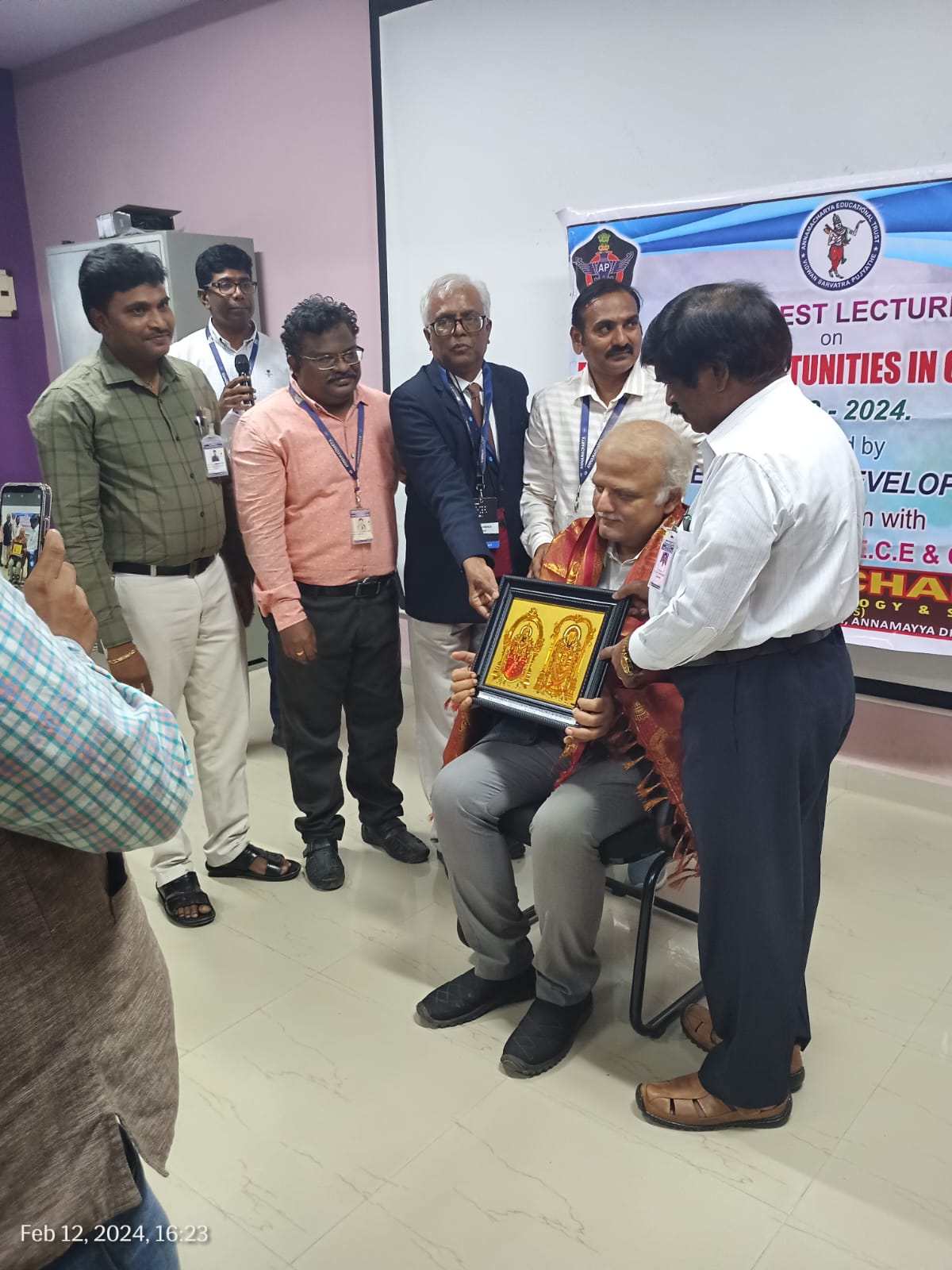 Photo 1: Principal Dr.SM.V. Narayana, Principal AITS, felicitating   Dr.Udaya Shankar Puranik, Director, AI &amp; Cyber Security, MGI,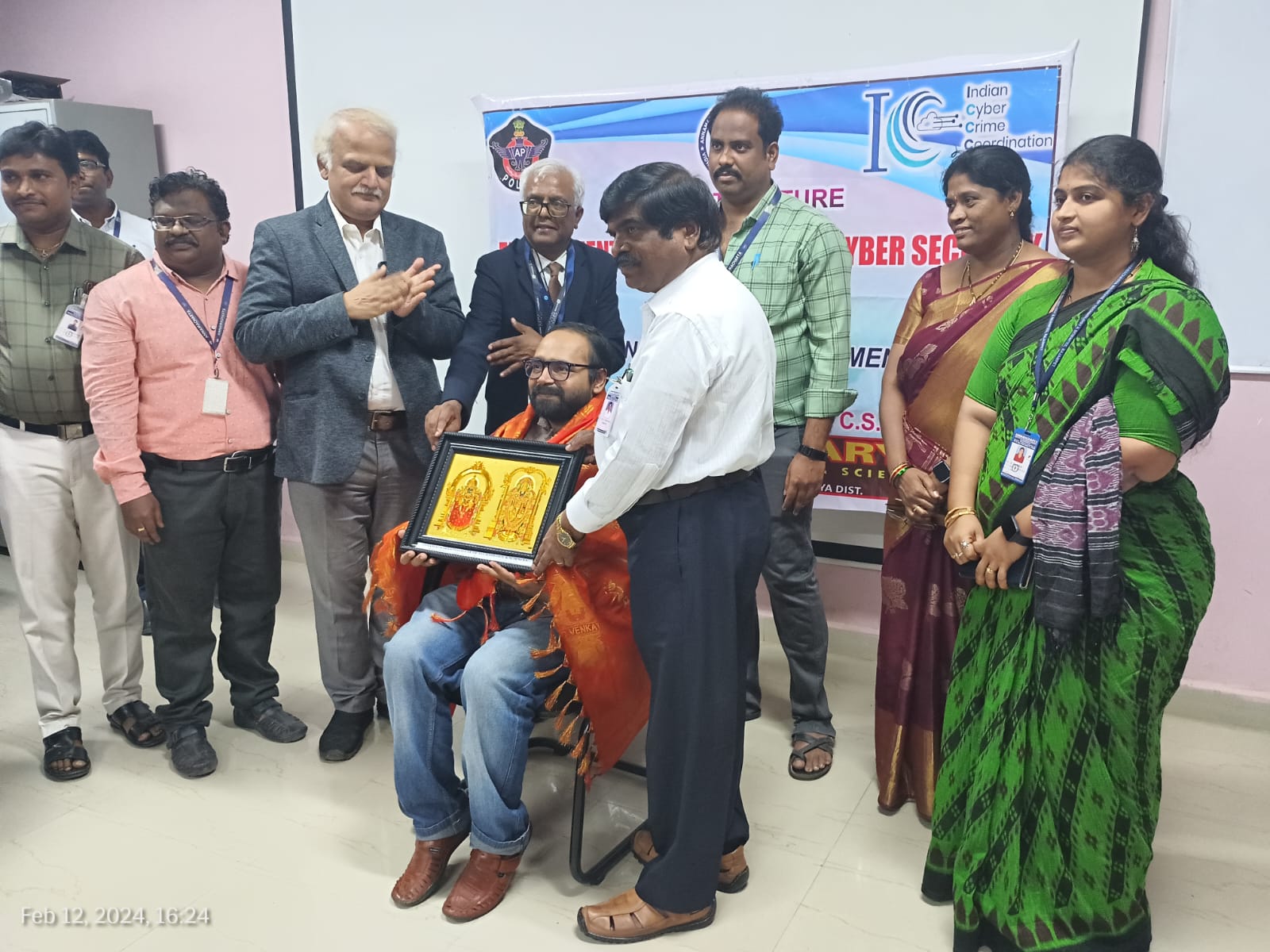 Photo 2: Principal Dr.SM.V. Narayana Principal AITS, felicitating   Er.Gajendra Deshpande, Founder &amp; MD, Eyesec Cyber Security Solutions Pvt Ltd,     Belagavi, Karnataka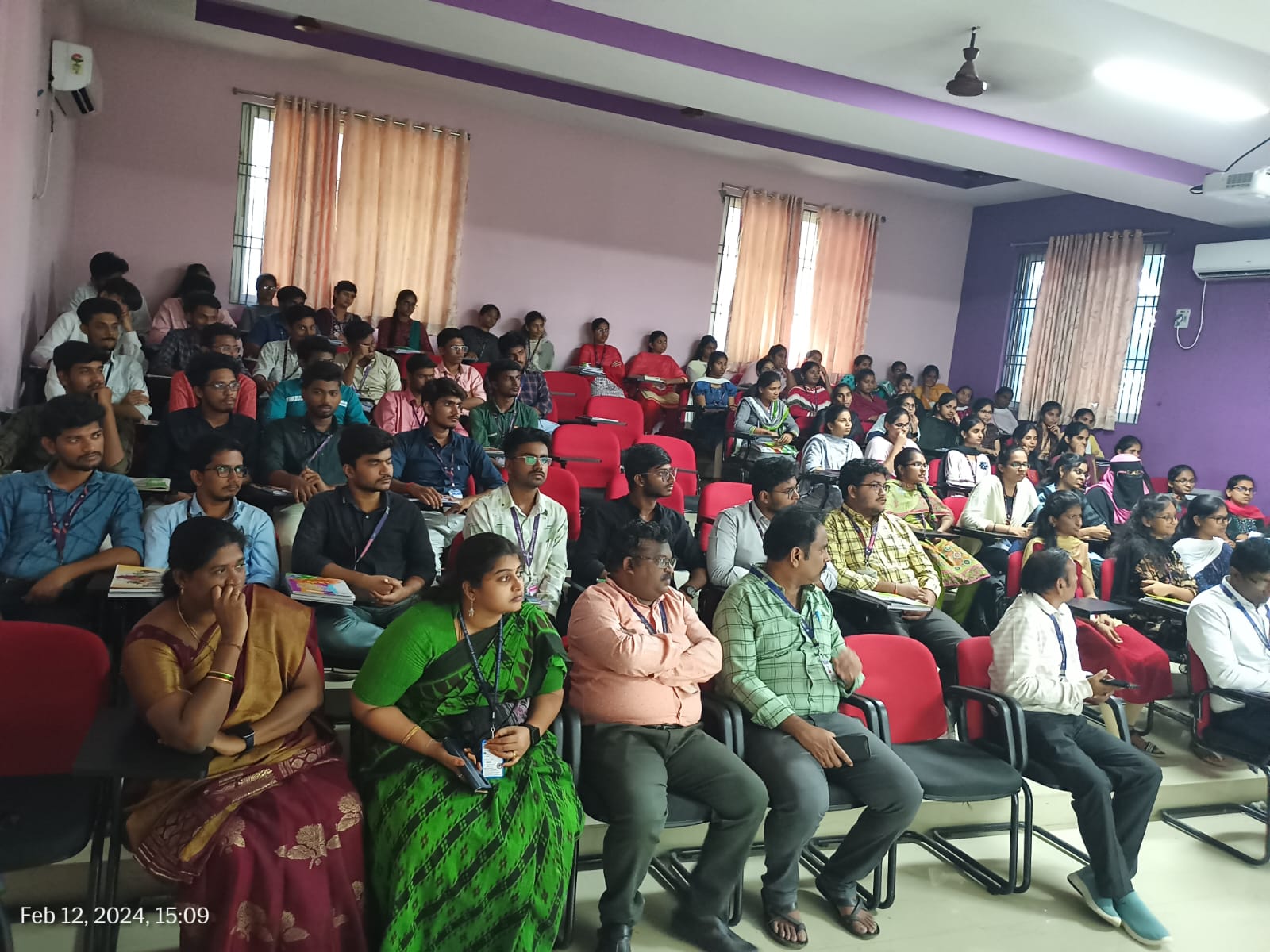 Photo 3: Students of CSE&ECE department participated in the event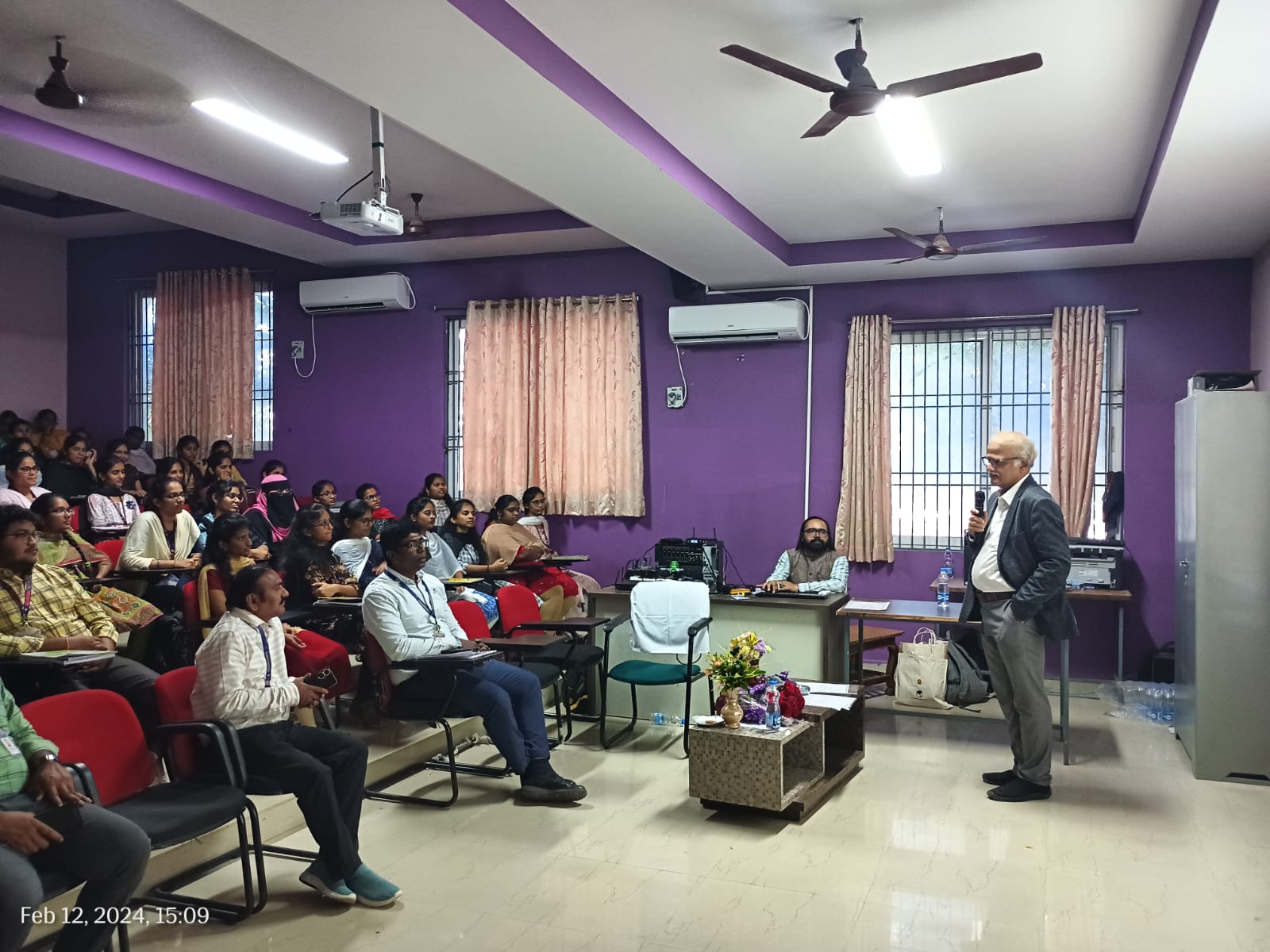 	Photo 4: Dr.Udaya Shankar Puranik, Director, AI &amp; Cyber Security, MGI, USA addressing the gathering.2. Idea competition was conducted by Entrepreneurship development cell in Association with Department of department of Electrical and Electronics Engineering on 30/01/2024. 4 batches have participated and presented their ideas. Dr.D.Krishn Mohan Raju, Dean Non statutory committee, Dr.P.Balachennaiah, In-charge EDC organized this event.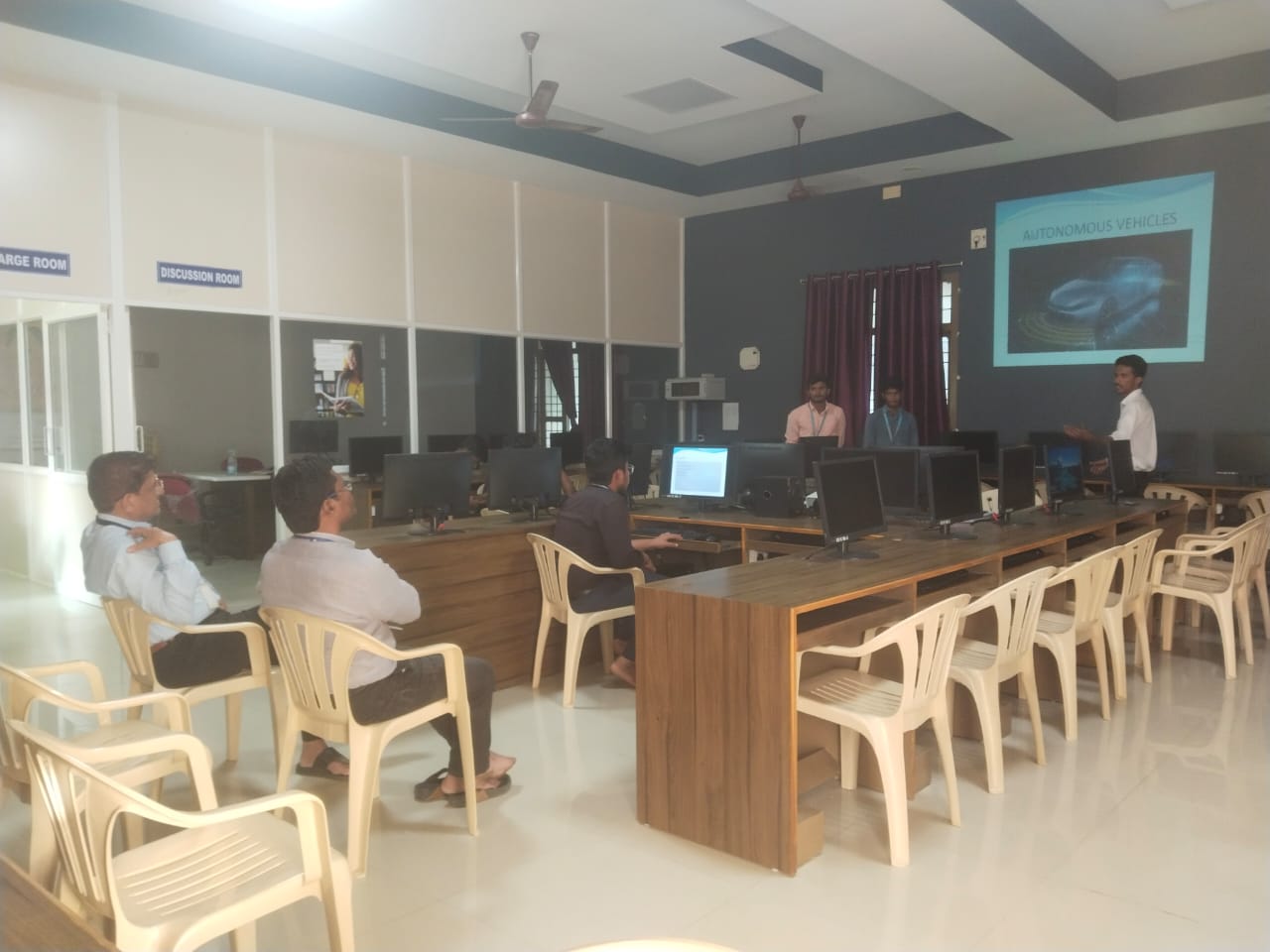 Photo 1: Idea competition conducted at Innovation and incubation centre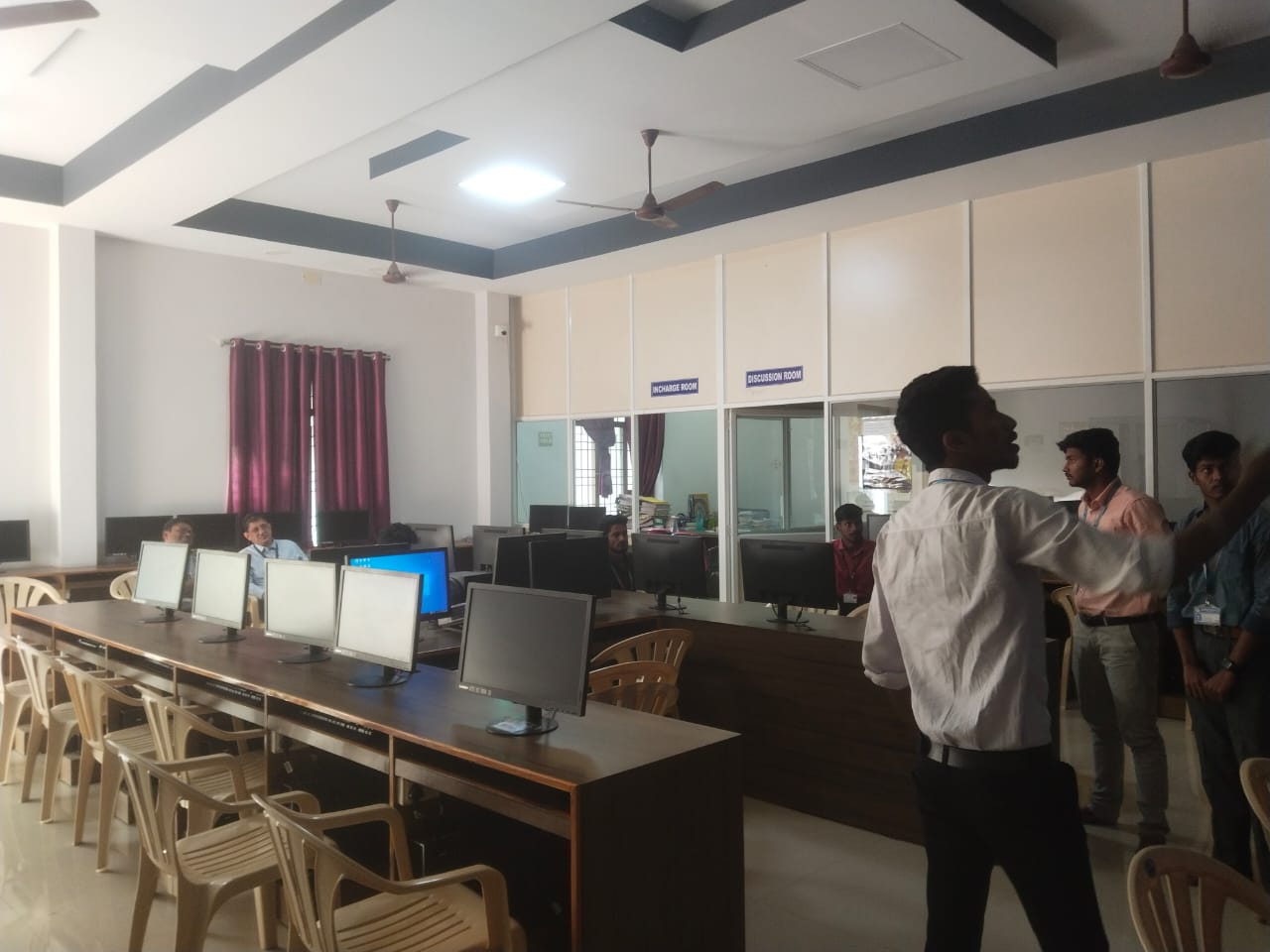 Photo 2: Idea competition conducted at Innovation and incubation centre3. Students from II BTech EEE and IV BTech CSE submitted ideas for 6th INAE-SERB –GITAM Youth conclave 2023, organized by INAE-SERB-GITAM, Visakhapatnam, on 15/10/2023. In this connection Entrepreneurship development cell, AITS, Rajampet guided the students how to present ideas and prepare Power point presentation and videos. C.Veditha II B Tech EEE team selected for model presentation in the INAE-SERB –GITAM Youth conclave 2023.4. Guest lecture on “Guest Lecture on “Innovation and Entrepreneurship awareness program” was conducted by Entrepreneurship development cell in Association with Department of department of civil engineering, department of MBA, and MCA on 30/09/2023. A total of 200 IV B.Tech civil, MBA and MCA students have participated in the Event. Dr.C.Chandra Mouli, Incubation Manager, AIC-SKU, Anantapur delivered the Guest lecture.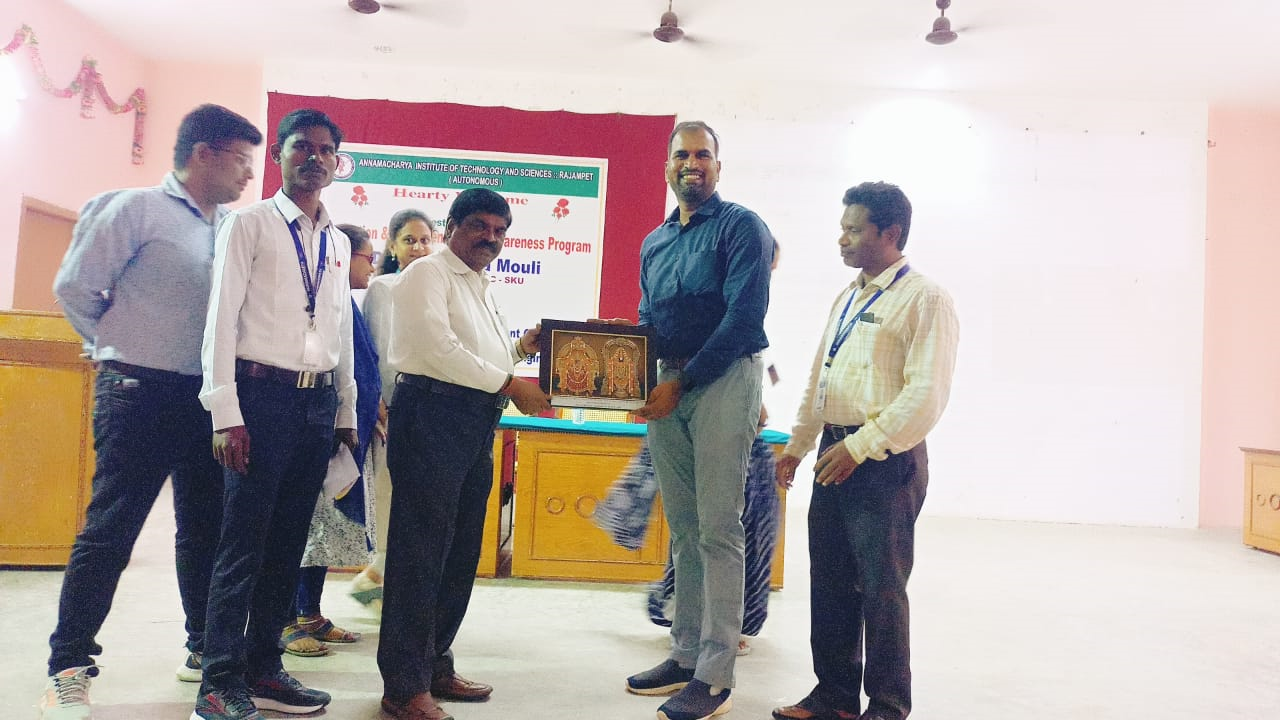 Photo 1: Principal, AITS, Dr.SMV Narayana presenting momento to the resource person, Dr.C.chandra Mouli, Incubation manager, AIC-SKU, Ananatapur.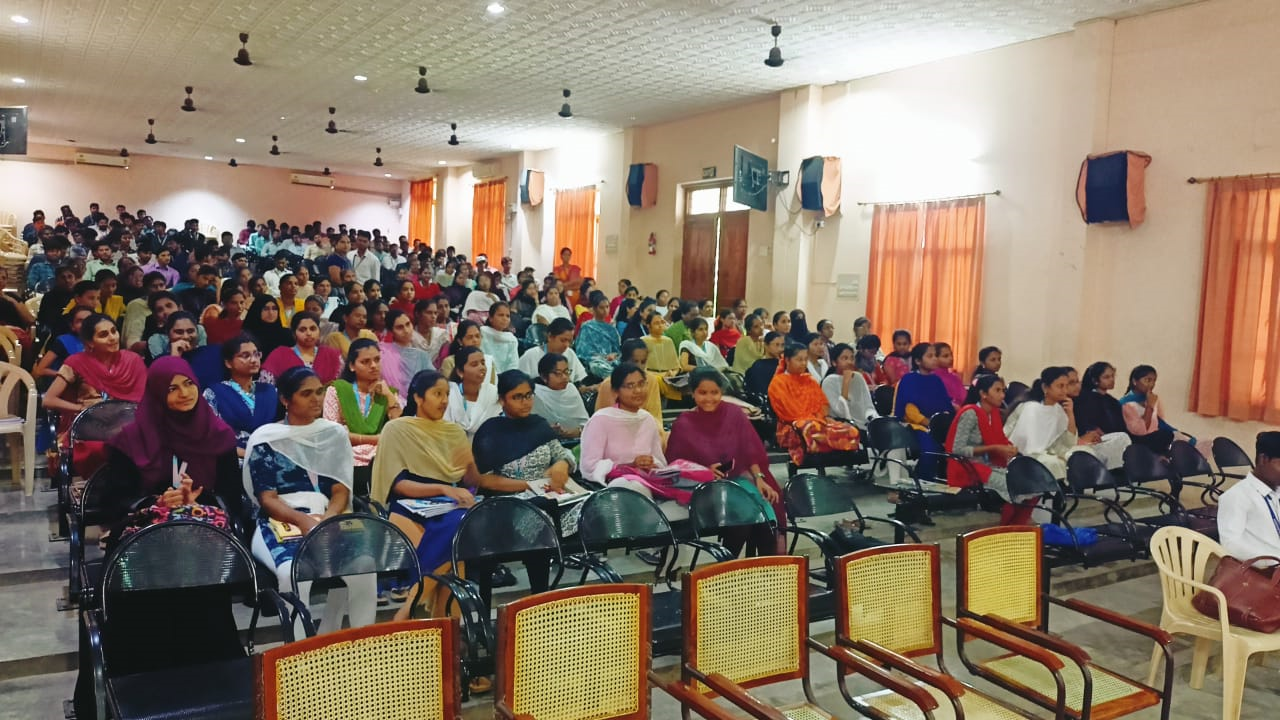 	Photo 2:  Students of civil, MBA and MCA students participated in the event 5. One day Guest lecture on Entrepreneur development skill was conducted by Department of computer science and engineering in Association with Entrepreneurship development cell on 27/7/20203. A total of 300 participants have participated in the guest lecture. Resource person Y.Nisanth, Industrial Promotion officer, DI, Annamayya (Dt), delivered a topic on “Y.Nisanth, Industrial Promotion officer, DI, Annamayya (Dt). Dr. M.Subbarao, Dean Non statutory & Professional bodies, Dr.P.Balachennaiah In-charge EDC, Dr.K.Bala departmental coordinator CSE department organized this event. Resource person has given vast information related to Entrepreneur development skill.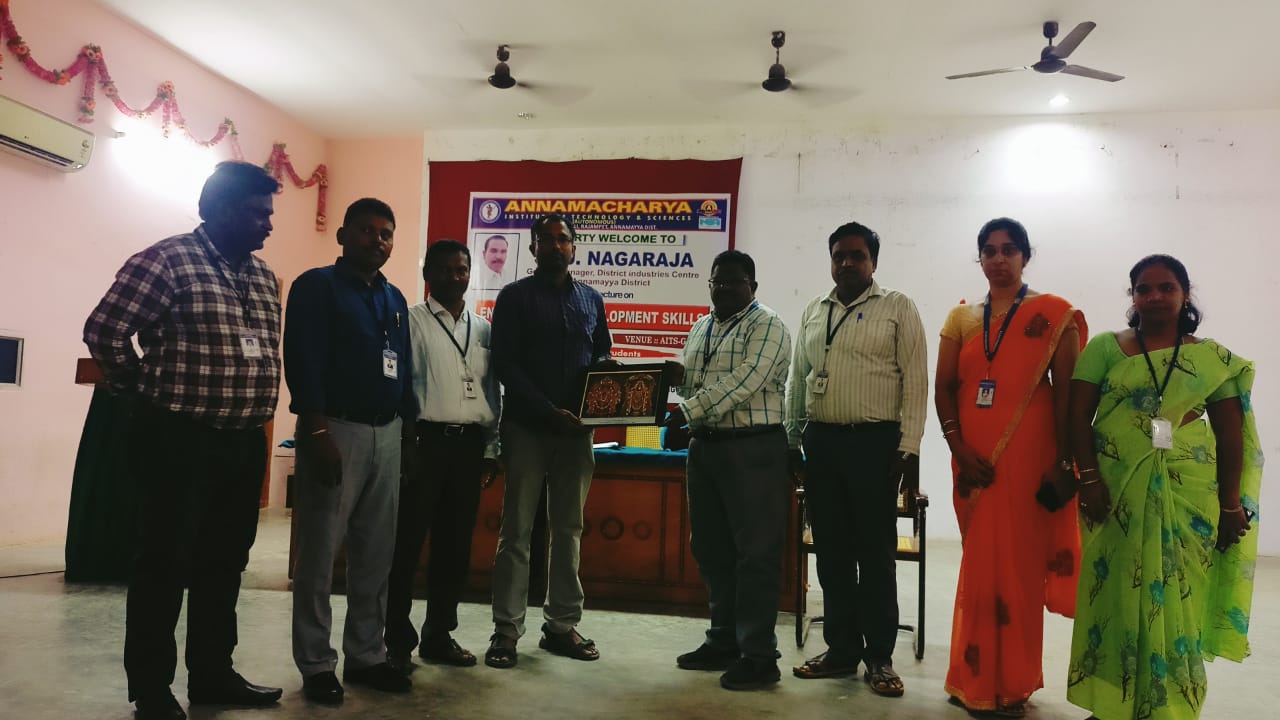 Photo 1: Presenting memento to Y.Nisanth, industrial promotion officer, District industries officer, Annamayya (Dt).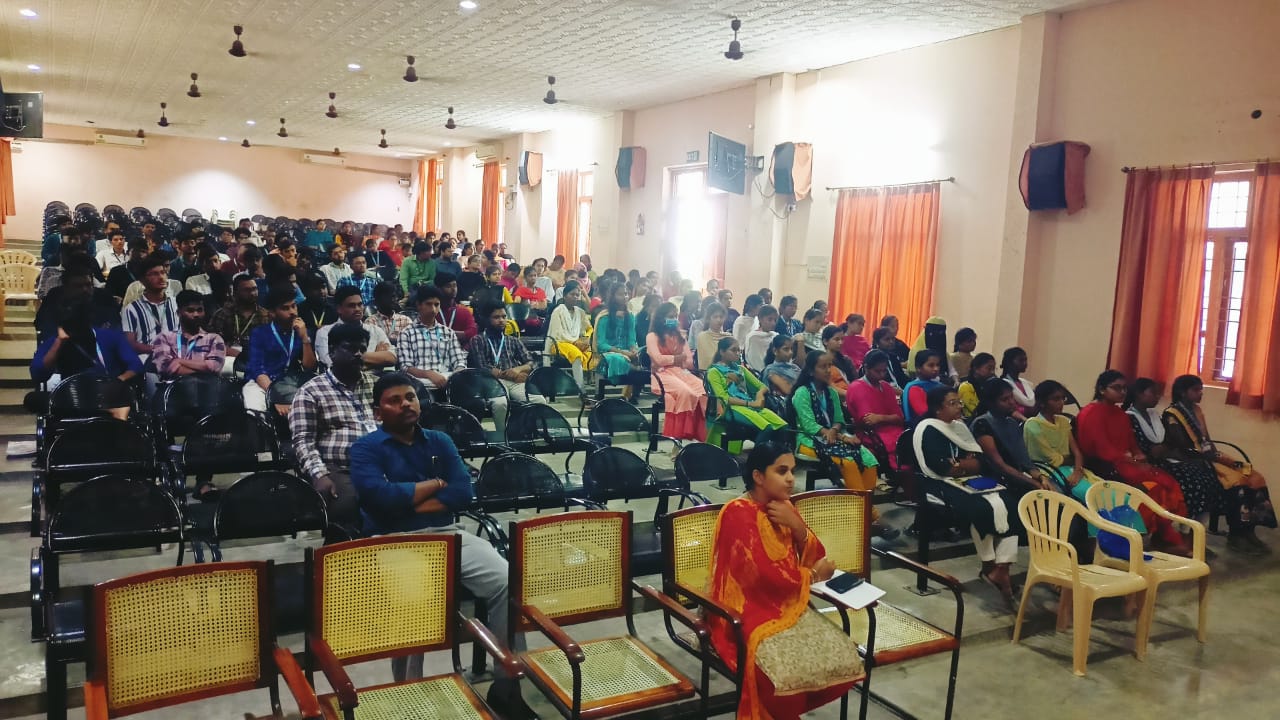 	Photo 2: B.Tech CSE students attended for the guest lecture on 27/7/2023S. NoNameDesignationDepartmentPosition1Dr.SMV NarayanaPrincipalCIVILChairman2Dr.G.Kanuka RajuAssociate professorMBAMember3Ms.P.MabjanAssistant ProfessorMCAMember4Ms.N.KusumaAssistant ProfessorCIVILMember5Mr.M.ManiAssistant ProfessorMEMember6Mr.S.Muqthiar AliAssistant ProfessorEEEMember7K.Chandrahasa ReddyAssistant ProfessorECEMember8Dr. K.BalaAssociate professorCSEMember9Mrs.N.SwathiAssistant ProfessorAIDSMember10Mr.K.Lokeswar ReddyAssistant ProfessorAIMLMember11Dr.P.B.ChennaiahAssociate professorEEEMember SecretaryS. NoProgramme titleResource personNumber of participantsBranchMonth & year1Employment opportunities in Cyber securityDr. Udaya  Shankar Puranik, Director, AI & Cyber security, MGI, USA100III BTech CSE and ECE Students.12/2/20242Idea competitionDr.D.krishna Mohan Raju& Dr.P.Balachennaiah4 batchesII B.Tech, and III. BTech EEE Students.30/1/202436th  INAE-SERB –GITAM  Youth conclave 2023Organized by INAE-SERB-GITAM, Visakhapatnam-7 BatchesCSE, EEE students.15/10/2023.4Guest Lecture on “ Innovation and Entrepreneurship awareness program”Dr.C.Chandra MouliIncubation ManagerAIC-SKU, Anantapur200MBA, MCA, & IV  B.Tech, Civil Students30/09/20235Guest lecture on Entrepreneurship skillsY.Nisanth, Industrial Promotion officer, DI, Annamayya (Dt).150IV B.Tech & III B.Tech CSE Students.26/7/2023